			Name: ________________________________________   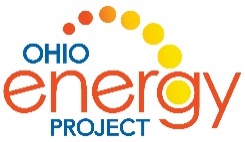 How Does the Greenhouse Effect Work? One of the reasons that Earth is the perfect planet for us is because of its atmosphere. It is the perfect mixture of nitrogen, oxygen, water vapor, carbon dioxide and other gases. The atmosphere acts like a blanket to allow radiant energy to light and warm the Earth but also allows some heat to escape into space.  A greenhouse acts in the same way. It allows light and heat in through the glass to help plants grow. At night, the heat slowly escapes.Let’s do an activity to see how this works.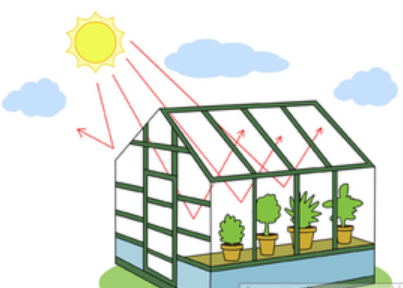 Materials:2 thermometers				2 plastic cupsPlastic wrap					2 cups of soil Rubber band or tapeProcedure: Fill each cup with 1 cup of soil. You want to have the same amount of soil in each cup.Place the thermometer in each cup one inch deep into the soil. You can lean it against the side of the cup. Cover one cup with plastic wrap. Secure with a rubber band or tape.Take a starting temperature and record it on the chart. Place the cups next to each other in the sun.Record the temperature every 15 minutes for one hour. Calculate the temperature change.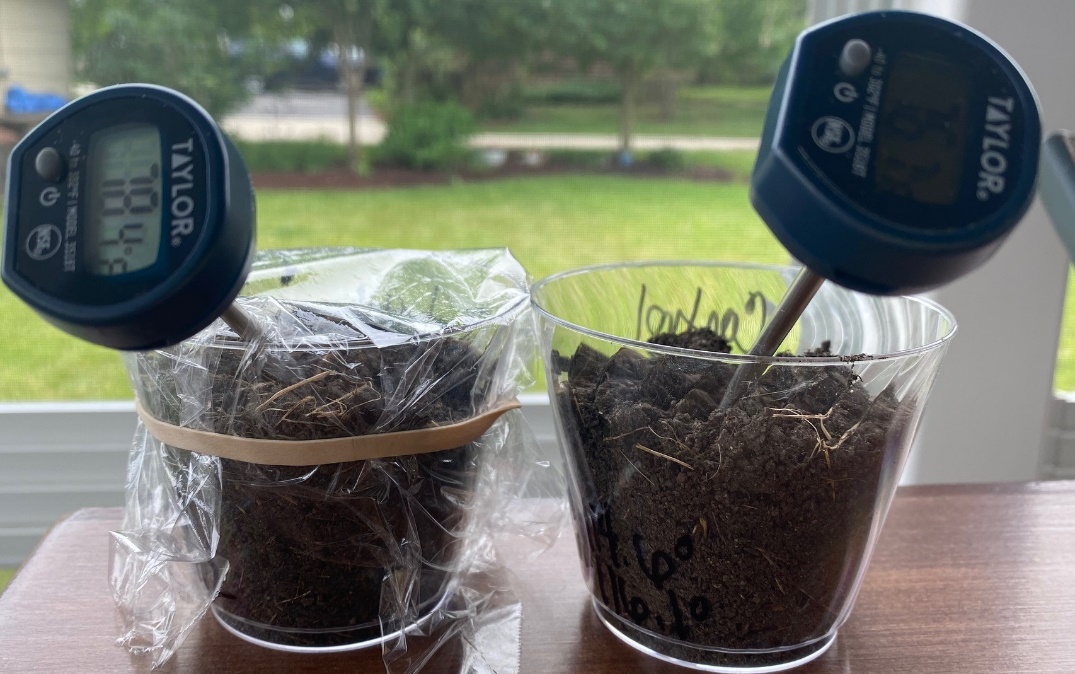 Answer the following questions.TimeCoveredUncoveredStarting Temperature 15 minutes30 minutes45 minutes Final Temperature60 minutesCoveredUncoveredFinal TemperatureStarting TemperatureChange in Temperature(Final-Start = Change)